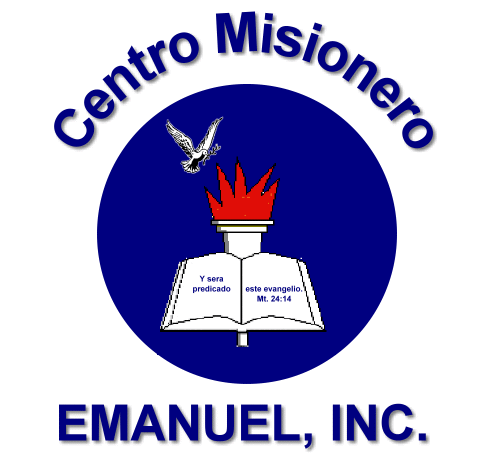 De acuerdo con La Palabra de Dios nosotros no bautizamos los niños porque esta es una decisión que se hace con plena conciencia que la persona ha sido salvada por fe, Efesios 2:8 y que ha confesado a Jesús como Señor de su vida, Romanos 10:9,10.
Así que un niño no puede hacer decisiones por sí mismo los presentamos al Señor según lo hacían en el tiempo de Cristo. Mateo 19:13,14A continuación, le ofrecemos un breve cuestionario que facilitara nuestro trabajo y se Le entregara a tiempo su certificado:Nombre completo del niño(a) _____________________________________________Fecha de nacimiento: ____________________________________________________Lugar de nacimiento: ____________________________________________________Nombre del padre: ______________________________________________________Nombre de la madre: ____________________________________________________Dirección: __________________________________Telefono:___________________Opcional 
Son miembros del Centro Misionero Emanuel? si { }   no { }¿Si su respuesta es no le gustaría ser? _______________________Fecha de presentación: ___________________________________________________Nombre del pastor oficiante: ______________________________________________Firma del pastor oficiante: ________________________________________________Firma del solicitante: ____________________________________________________Pastores: Eusebio y Maria Nava 15901 N. FM  88   Weslaco, TX 78596   Home: 956-472-4191      Office 956-463-3682E-mail: info@cmeweslaco.com         www.centromisioneroemanuel.com